Bài I: (2 điểm) Tính: +  Cho biểu thức   với x≥0; x≠ 9.Chứng minh  Cho biểu thức P =  . Tìm x nguyên để biểu thức M= P.Q có giá trị là số nguyên.Bài II (2,5 điểm). 1.Giải bài toán bằng cách lập phương trình hoặc lập hệ phương trình:	Một đoàn xe vận tải dự định điều một số xe cùng loại để vận chuyển 40 tấn hàng. Lúc sắp khởi hành đoàn xe được giao thêm 14 tấn nữa. Do đó phải điều thêm 2 xe cùng loại trên và mỗi xe phải chở thêm 0,5 tấn. Tìm số lượng xe phải điều theo dự định, biết mỗi xe đều chở số lượng hàng như nhau và mỗi xe chở không quá 3 tấn hàng.Trên mặt phẳng tọa độ Oxy cho Parabol (P):  y = x2 và đường thẳng (d):       y = (m +1)x –m +4 a) Khi m = 1 tìm tọa độ các giao điểm của (d) và (P)        b) Tìm m để đường thẳng (d) cắt Parabol (P) tại hai điểm có hoành độ x1; x2 là các kích thước của một hình chữ nhật có độ dài đường chéo bằng 6Bài IV (3 điểm). Cho  ABC nhọn, nội tiếp đường tròn  Ba đường cao  của ABC cùng đi qua trực tâm  Chứng minh: Tứ giác  nội tiếp.Kẻ đường kính  của đường tròn  Chứng minh: ABD đồng dạng với AKC và  Gọi  là hình chiếu vuông góc của  trên  Chứng minh: //Bài V (0,5 điểm). Với x, y là các số dương thỏa mãn điều kiện , tìm giá trị nhỏ nhất của biểu thức: Lưu ý : Số in góc trên bên phải mối ô là số câu hỏi                           Số in nghiêng góc dưới mỗi ô là số điểm tương ứng của số câu hỏi trong ô đóTRƯỜNG THCS NGỌC THỤYNHÓM TOÁN 9ĐỀ THI THỬ VÀO LỚP 10  MÔN TOÁN LỚP 9Thời gian: 120 phút2.  Một chiếc xô hình nón cụt làm bằng tôn để đựng nước. Các bán kính đáy là  và , chiều cao là . Tính dung tích của xô. Bài III (2 điểm)Giải hệ phương trình: 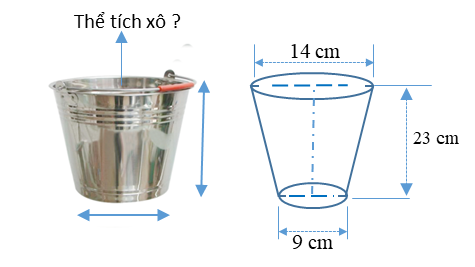 Trường THCS Ngọc ThụyHƯỚNG DẪN CHẤMĐỀ THI THỬ VÀO LỚP 10 MÔN: Toán 9Thời gian: 120 phútBàiĐáp ánĐiểmBài I: (2điểm) 10,75đa) + = 5  + ( : = 5+ 0 : =50,250,250,25Bài I: (2điểm) 20,75 đ (Đpcm)0,250,250,25Bài I: (2điểm) 30,5 đ=    Ư( 8) = {±1;  ±2; ±4; ±8}  Vì   nên  { 4;8}  x = 1; x= 25 ( TMĐK)KL: x=1; x = 250,250,25Bài II2,5 điểm12,0 đGiải bài toán… Bài II2,5 điểm12,0 đGọi số tấn hàng mà mỗi xe phải chở theo dự định là x (tấn, )0,25Bài II2,5 điểm12,0 đTrong thực tế mỗi xe phải chở số tấn hàng là  (tấn).0,25Bài II2,5 điểm12,0 đSố xe phải điều theo dự định là  (xe).0,25Bài II2,5 điểm12,0 đSố xe được sử dụng theo thực tế là   (xe).0,25Bài II2,5 điểm12,0 đThực tế phải điều thêm 2 xe so với dự định nên ta có phương trình:0,5Bài II2,5 điểm12,0 đGiải phương trình ta được (t/m đk)0,25Bài II2,5 điểm12,0 đKhi đó số xe phải điều theo dự định là:  (xe)0,25Bài II2,5 điểm20,5đ  lít0,5Bài III2 điểm11đVậy hệ phương trình có nghiệm x=-2; y=-30,250,250,250,25Bài III2 điểm2a0,5đKhi m= 1 ta có pt: x2- 2 x- 3= 0Tìm x1= -1; x2 = 3 y1 = 1 ; y2= 9 Kết luận tọa độ giao điểm0,250,25Bài III2 điểm2b0,5đChứng minh (d) luôn cắt (P) tại 2 điểm phân biệt và  lập luận được 0,25Bài III2 điểm2b0,5đTìm ra được m =   và kl0,25Bài 33 điểmHình vẽ đúng đến câu a 0.251)1đChứng minh: Tứ giác  nội tiếp.Xét tứ giác BFEC có góc BFC=BEC  =9000,5Tứ giác  nội tiếp đường tròn đường kính BC ( Quỹ tích cung chứa góc 900).0,52)1,25đTam giác  đồng dạng với tam giác  và  Tam giác  đồng dạng với tam giác  và  2)1,25đĐường tròn O có góc  nội tiếp chắn cung ACĐường tròn O có AK là đường kính nên  Vậy tam giác  đồng dạng với tam giác 0,250,250,252)1,25đTừ đó suy ra  0,53)0,5 đChứng minh:  song song với Chứng minh:  song song với 3)0,5 đTứ giác ADMC nội tiếp do có 3)0,5 đSuy ra góc nội tiếp  0,253)0,5 đĐường tròn O có  suy ra  và BK//DM0,25Câu V0,5 điểmTa có M = Vì x, y > 0 , áp dụng bdt Cô-si cho 2 số dương  ta có , dấu “=” xảy ra  x = 2y Vì      x ≥ 2y , dấu “=” xảy ra  x = 2yTừ đó ta có M ≥ 4-=,  dấu “=” xảy ra  x = 2yVậy GTNN của M là , đạt được khi x = 2y0,250,25TRƯỜNG THCS NGỌC THỤYMA TRẬN ĐỀ THI THỬ VÀO LỚP 10 THPTNĂM HỌC 2019-2020Môn thi : Toán MA TRẬN ĐỀ THI THỬ VÀO LỚP 10 THPTNĂM HỌC 2019-2020Môn thi : Toán MA TRẬN ĐỀ THI THỬ VÀO LỚP 10 THPTNĂM HỌC 2019-2020Môn thi : Toán MA TRẬN ĐỀ THI THỬ VÀO LỚP 10 THPTNĂM HỌC 2019-2020Môn thi : Toán MA TRẬN ĐỀ THI THỬ VÀO LỚP 10 THPTNĂM HỌC 2019-2020Môn thi : Toán MA TRẬN ĐỀ THI THỬ VÀO LỚP 10 THPTNĂM HỌC 2019-2020Môn thi : Toán MA TRẬN ĐỀ THI THỬ VÀO LỚP 10 THPTNĂM HỌC 2019-2020Môn thi : Toán Chủ đềChủ đềBiếtHiểuVận dụngVD  caoTổng10%60%20%10%100Bài 1: (2 điểm)Bài toán liên quan đến biểu thức chứa căn bậc hai( thay bài toán rút gọn biểu thức đại số bằng bài toán chứng minh đẳng thức đại số, tính giá trị biểu thức, tìm giá trị nguyên, giải phương trình, bất phương trình, tìm Min, Max…)Các câu hỏi độc lập (tách biệt, không phụ thuộc lẫn nhau)Bài 1: (2 điểm)Bài toán liên quan đến biểu thức chứa căn bậc hai( thay bài toán rút gọn biểu thức đại số bằng bài toán chứng minh đẳng thức đại số, tính giá trị biểu thức, tìm giá trị nguyên, giải phương trình, bất phương trình, tìm Min, Max…)Các câu hỏi độc lập (tách biệt, không phụ thuộc lẫn nhau)C10,75C20,75C3      0,53      2,0Bài 2: (2,5 điểm)Bài toán liên quan đến ứng dụng toán học vào thực tế: Giải bài toán bằng cách lập phương trình, hệ pt, bài toán về hình học không gian, vận dụng các kiến thức đã học để giải quyết các vấn đề về thực tiễn như chuyển động đều, lãi suất, tính %, quang, nhiệt, điện, nồng độ dung dịch…Bài 2: (2,5 điểm)Bài toán liên quan đến ứng dụng toán học vào thực tế: Giải bài toán bằng cách lập phương trình, hệ pt, bài toán về hình học không gian, vận dụng các kiến thức đã học để giải quyết các vấn đề về thực tiễn như chuyển động đều, lãi suất, tính %, quang, nhiệt, điện, nồng độ dung dịch…C1     2,0C20,52     2,5Bài 3; (2 điểm) Hàm số, phương trình: Hàm số bậc nhất, bậc hai, giải hệ phương trình (quy về bậc nhất 2 ẩn), bài toán hàm số bậc hai, phương trình bậc 2….Bài 3; (2 điểm) Hàm số, phương trình: Hàm số bậc nhất, bậc hai, giải hệ phương trình (quy về bậc nhất 2 ẩn), bài toán hàm số bậc hai, phương trình bậc 2….C11C2a0,5C2b0,53     2,0Bài 4: (3 điểm) Hình học phẳngChứng minh đồng quy, thẳng hàng, vuông góc, song song; bài toán liên quan đến tam giác, tứ giác, tứ giác nội tiếp, đường tròn, tập hợp điểm...Bài 4: (3 điểm) Hình học phẳngChứng minh đồng quy, thẳng hàng, vuông góc, song song; bài toán liên quan đến tam giác, tứ giác, tứ giác nội tiếp, đường tròn, tập hợp điểm...Vẽ hình0,25C11,0C2.10,75C2.2       0,5C3       0,5 3     3,0Bài 5: (0,5 điểm)Giải phương trình, bất phương trình, chứng minh bất đẳng thức, tìm Min, Max... hoặc một bài toán liên quan đến thực tế ở mức độ vận dụng cao.Bài 5: (0,5 điểm)Giải phương trình, bất phương trình, chứng minh bất đẳng thức, tìm Min, Max... hoặc một bài toán liên quan đến thực tế ở mức độ vận dụng cao.10,51      0,5TổngTổng11,066,032,021,012    10,0                        Người ra đề               Vũ Thị Lựu                Tổ trưởng CMVũ Thị Lựu         Ban giám hiệu duyệt             Lê Thị Thu Hoa